          Tu  -  TERZA UNIVERSITÀ -  2023/24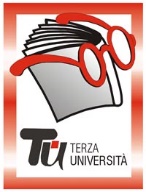                                                          Bergamo - TERZA FASEIscrizioni: Le iscrizioni, le cui date saranno comunicate successivamente, si ricevono solo presso gli uffici di Terza Università.   Tutti i corsi sono riservati a chi ha compiuto 50 anni. N.B. Per tutti i corsi occorre il certificato di idoneità alla pratica di attività sportiva di tipo non agonistico con esecuzione o visione dell'elettrocardiogramma (ECG) con la data dell’esecuzione. (D.M. 24 aprile 2013). A chi ne fosse sprovvisto verrà negato l’ingresso. Non sono rimborsabili.N.B. L’orario dei corsi potrebbe variare di un quarto d’oraCalendario  Modulo  n°162HO FATTO SPLASH 15DocenteIstruttori SportpiùGiornoVenerdì OrarioDalle ore 14.30-15.15PeriodoDal 8 marzo al 17 maggio 2024 (€ 75.00)SedeSportpiù- Baioni - BergamoArgomentoGINNASTICA IDRICA PresentazioneFar ginnastica in acqua non solo è molto gradevole, ma è anche molto efficace: lo scambio termico e il massaggio esercitato dall’acqua favoriscono il tono muscolare, la circolazione sanguigna e l’eliminazione dei grassi. La ginnastica idrica si svolge in massima sicurezza: non si cade, non ci si fa male, non ci sono movimenti bruschi. Tutto si svolge con grande scioltezza. Non è necessario saper nuotare.Tutor108.03.2024215.03.2024322.03.2024405.04.2024512.04.2024619.04.2024726.04.2024803.05.2024910.05.20241017.05.2024